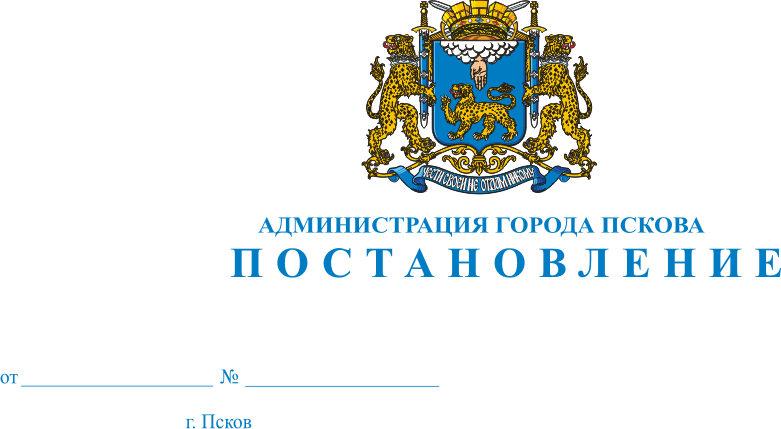 Об определении управляющих организаций для управления многоквартирными домами, расположенными на территории города Пскова, в отношении которых собственниками помещений в многоквартирном доме не выбран способ управления таким домом или выбранный способ управления не реализован, не определена управляющая организация Во исполнение ч.17 ст.161 Жилищного  кодекса Российской Федерации, в соответствии с постановлением Правительства Российской Федерации от 21.12.2018г. №1616 «Об определении управляющей организации для управления многоквартирным домом, в отношении которого собственниками помещений в многоквартирном доме не выбран способ управления таким домом или выбранный способ управления не реализован, не определена управляющая организация и о внесении изменений в некоторые акты Правительства Российской Федерации», руководствуясь статьями 32, 34 Устава муниципального образования «Город Псков», Администрация города Пскова	ПОСТАНОВЛЯЕТ:1. Определить форму перечня управляющих организаций для управления многоквартирными домами, в отношении которых собственниками помещений в многоквартирных домах не выбран способ управления такими домами или выбранный способ управления не реализован, не определена управляющая организация, согласно Приложению № 1 к настоящему Постановлению.2. Утвердить форму заявки на включение в перечень управляющих организаций для управления многоквартирным домом, в отношении которого собственниками помещений в многоквартирном доме не выбран способ управления таким домом или выбранный способ управления не реализован, не определена управляющая организация согласно Приложению № 2 к настоящему Постановлению.3. Управлению городского хозяйства Администрации города Пскова:1) Направить настоящее Постановление в  Комитет по региональному контролю и  надзору Псковской области.2) Направить настоящее Постановление в управляющие организации, в течение 3 рабочих дней со дня его подписания.3) Уведомить настоящим Постановлением собственников помещений многоквартирных  домов в течение пяти рабочих дней со дня его подписания, путем уведомления на местах общего пользования. 4. Опубликовать настоящее Постановление в газете «Псковские новости» и разместить на официальном сайте муниципального образования «Город Псков» в сети Интернет, в государственной информационной системе жилищно-коммунального хозяйства https://dom.gosuslugi.ru.5. Контроль за исполнением настоящего Постановления возложить на  заместителя главы Администрации города Пскова Е.Н. Жгут.   Глава Администрации города Пскова                                         А.Н. БратчиковУправляющие организации для управления многоквартирными домами, в отношении которых собственниками помещений в многоквартирных домах не выбран способ управления такими домами или выбранный способ управления не реализован, не определена управляющая компания.Глава Администрации города Пскова                                         А.Н. БратчиковФорма заявки на включение в перечень управляющих организаций для управления многоквартирным домом, в отношении которого собственниками помещений в многоквартирном доме не выбран способ управления таким домом или выбранный способ управления не реализован, не определена управляющая организацияЗАЯВЛЕНИЕо включении в перечень управляющих организаций для управления многоквартирным домом, в отношение которого собственниками помещений в многоквартирном доме не выбран способ управления таким домом или выбранный способ управления не реализован, не определена управляющая организация_____________________________________________________________________________________________________________(организационно-правовая форма, наименование организации, ОГРН,ИНН)_____________________________________________________________________________________________________________просит включить_____________________________________________________________________________________________________________(организационно-правовая форма, наименование организации)в перечень организаций для управления многоквартирным домом, в отношении которого собственниками помещений в многоквартирном доме не выбран способ управления таким домом или выбранный способ управления не реализован, не определена управляющая организация.Приложение:     1.Заверенная надлежащим образом копия лицензии на осуществление предпринимательской деятельности по управлению многоквартирными домами.     2.Заверенная надлежащим образом копия документа, подтверждающего полномочия лица на осуществление действий от имени управляющей организации.______________	__________________________(подпись)	(расшифровка подписи)«____»___________20_____г.Глава Администрации города Пскова                                         А.Н. Братчиков№Наименование управляющей организации/ОГРН/ № и дата лицензииДата включения в переченьПримечание